De persvrijheid:  de vrijheid van drukpers, het grondrecht om gevoelens en gedachten openbaar of kenbaar te maken.De cartoon: een grappige tekening waarin vaak de spot wordt gedreven met een actuele situatie.De democratie:  land waar het volk invloed heeft  op de regering.De meningsuiting: voor je eigen mening uit mogen komen.Het grondrecht:  fundamentele rechten die voor iedereen en altijd gelden.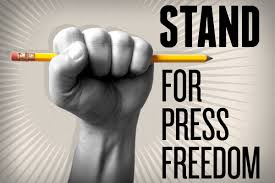 